	2012年5月16日，日内瓦回复截止日期：2012年10月1日尊敬的先生/女士：1	在2012年3月21-29日的会议上，ITU-T第2研究组（SG2）收到了若干有关在一个地理移动国家代码（MCC）下并行使用2和3位E.212移动网代码（MNC）的可能性的文稿。ITU-T E.212建议书对MCC和MNC做出了定义。2	还有一些文稿涉及对E.212资源的新的使用。目前对新资源的可能使用包括：a)	用于专用GSM网络的MNCb)	用于专用GSM网络的新MCCc)	用于机器对机器（M2M）用户和/或服务提供商的MNCd)	用于M2M应用的新MCCe)	用于国际消息服务的新MCC3	一些新的使用对国家E.212资源部署的影响可导致上述资源比预期更早用尽。为此，第2研究组正在调查如何延长国家MCC的使用寿命以支持目前和未来的应用。4	这项调查和本通函的目的不是对现有2位MNC指配进行追溯性修改，而是了解在未来国家MNC确定计划中增加灵活性，即短期内支持混合长度的影响和可能性，目的是自待确定的日期后仅对新指配进行3位划分。如果E.212做出如此修改，可能会对目前各国MNC的管理也和指配产生影响。由于引入3位MNC的目的是解决一些新的使用可能耗尽MNC的问题，因此，我们认为，有必要向成员了解这些新的使用是如何具体地耗费MNC的，目前MNC使用的合理性以及新的使用所需要的MNC量。5	为辅助对这项问题的研究，第2研究组欢迎就以下各点提供信息，其中包括有关MNC新的使用的问题：a)	您目前对以下各类网络采用什么MNC指配标准（见E.212附件B和F）？请摘要说明。移动网								|__|移动虚拟网运营商（MVNO）					|__|固网									|__|卫星和非地面网络							|__|通用个人电话（UPT）						|__|SMS服务提供商							|__|无漫游能力的专用GSM/移动网					|__|其它用途（请具体说明：_______________________） 	|__|b)	迄今为止，在您的一个或多个（如贵国分配到一个以上MCC）MCC下已为以下各类网络指配了多少MNC代码？请在空格内填入数字。移动网								|__|移动虚拟网运营商（MVNO）					|__|固网									|__|卫星和非地面网络							|__|通用个人电话（UPT）						|__|SMS服务提供商							|__|无漫游能力的专用GSM/移动网					|__|其它用途（请具体说明：__________）				|__| c)	在过去两年间，在您的一个或多个（如贵国分配到一个以上MCC）MCC下平均为以下各类网络指配了多少MNC代码？请在空格内填入数字。移动网								|__|移动虚拟网运营商（MVNO）					|__|固网									|__|卫星和非地面网络							|__|通用个人电话（UPT）						|__|SMS服务提供商							|__|无漫游能力的专用GSM/移动网					|__|其它用途（请具体说明：__________）				|__| d)	您预计现有MNC将在何时用完？请指出年份。e)	如在您现有MCC下指配3位MNC，您是否意识到可能会出现什么问题？6	第2研究组建议避免未来耗尽MNC的方法是考虑修改E.212，以便在某个日期后在国家层面仅为所有新的指配分配3位MNC。这意味着，在某个日期后，不再有更多新的2位MNC指配。7	目前的2位MNC和新的3位MNC指配将在相同地理MCC下共存。如果这种方式得到采用，新的MCC将仅指配到国家，前提是该国已转向3位MNC指配，而且现有的3位MNC已用尽。8	由于多数成员国目前指配2位MNC，了解目前2位MNC与新的3位MNC共存对目前和未来网络的改动和影响至关重要。请在本通函回复中和向ITU-T第2研究组提交的文稿中提供您所掌握的有关该问题的信息。9	通函附件中向3GPP、3GPP2和GSMA发出的联络声明包含一些更多的信息。10	您若能在2012年10月1日之前将对本函的回复发至以下地址，我们将不胜感激：Telecommunication Standardization Bureau/ITU
Place des Nations
CH-1211 Geneva 20 (Switzerland)
Fax: +41 22 730 5853
Email: tsbsg2@itu.int顺致敬意！
电信标准化局主任马尔科姆•琼森附件：1件ANNEX
(to Circular 285)
Liaison COM 2- LS 129E.212, the ITU-T Recommendation defines the format of IMSIs as follows:The length of the Mobile Network Code (MNC) is currently “two to three digits”. At the March meeting of Study Group 2, ITU-T Member States expressed concerns over the increasing demand for MNCs under their respective MCCs as new services requiring MNCs emerge. This new demand may result in the exhaustion of all spare values under some geographic MCCs. Since, the Recommendation currently allows MNCs to be 2 or 3 digits, one of the scenarios to address this potential exhaustion is that Administrations/NRAs would assign (from a date yet to be determined) only 3 digit MNCs to extend the identification plan capacity. It would be applicable to existing MCCs but only to new MNC assignments within the MCC. In other words a) currently assigned MNCs would not be affected and b) from that date, some MCC with newly assigned MNCs would have MNCs of both 2 and 3 digits.In light of past discussions on such a scenario, SG2 would appreciate your feedback on the impact, including but not limited to:–	Whether the use of 3-digit MNC has an impact on existing specifications of 2G/3G/4G mobile networks under your purview–	Whether there is a particular issue in having nationally 2 and 3 digit MNCs coexisting under the same MCC (core network, billing and customer care systems, roaming, operational aspects etc.)–	Whether roaming of a 3-digit based subscriber on a 2 digit network is problematic and in what wayThe TSB is planning to publish a circular regarding this matter.  When it is available, we will send it to you._______________电信标准化局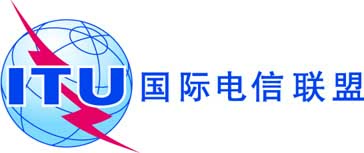 文号：电话：
传真：
电子
邮件：电信标准化局第285号通函COM2/RH+41 22 730 5887
+41 22 730 5853

tsbg2@itu.int-	致国际电联各成员国主管部门；抄送：-	致ITU-T部门成员；-	致ITU-T部门准成员；
-	致ITU-T学术成员-	ITU-T各研究组和电信标准化顾问组；-	电信发展局主任；-	无线电通信局主任事由：在一个地理移动国家代码（MCC）下并行使用2和3位E.212移动网代码（MNC）
的可能性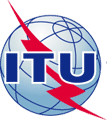 INTERNATIONAL TELECOMMUNICATION UNIONINTERNATIONAL TELECOMMUNICATION UNIONINTERNATIONAL TELECOMMUNICATION UNIONINTERNATIONAL TELECOMMUNICATION UNIONINTERNATIONAL TELECOMMUNICATION UNIONINTERNATIONAL TELECOMMUNICATION UNIONCOM 2 – LS 129 – ETELECOMMUNICATION
STANDARDIZATION SECTORSTUDY PERIOD 2009-2012TELECOMMUNICATION
STANDARDIZATION SECTORSTUDY PERIOD 2009-2012TELECOMMUNICATION
STANDARDIZATION SECTORSTUDY PERIOD 2009-2012TELECOMMUNICATION
STANDARDIZATION SECTORSTUDY PERIOD 2009-2012TELECOMMUNICATION
STANDARDIZATION SECTORSTUDY PERIOD 2009-2012TELECOMMUNICATION
STANDARDIZATION SECTORSTUDY PERIOD 2009-2012TELECOMMUNICATION
STANDARDIZATION SECTORSTUDY PERIOD 2009-2012TELECOMMUNICATION
STANDARDIZATION SECTORSTUDY PERIOD 2009-2012English onlyOriginal: EnglishEnglish onlyOriginal: EnglishEnglish onlyOriginal: EnglishQuestion(s):Question(s):1/21/2Geneva, 21-29 March 2012Geneva, 21-29 March 2012Geneva, 21-29 March 2012Geneva, 21-29 March 2012Ref.: TD 303 Rev.2 (PLEN/2)-ERef.: TD 303 Rev.2 (PLEN/2)-ERef.: TD 303 Rev.2 (PLEN/2)-ERef.: TD 303 Rev.2 (PLEN/2)-ERef.: TD 303 Rev.2 (PLEN/2)-ERef.: TD 303 Rev.2 (PLEN/2)-ERef.: TD 303 Rev.2 (PLEN/2)-ERef.: TD 303 Rev.2 (PLEN/2)-ESource:Source:ITU-T Study Group 2ITU-T Study Group 2ITU-T Study Group 2ITU-T Study Group 2ITU-T Study Group 2ITU-T Study Group 2Title:Title:Assignment of 3 digit MNCsAssignment of 3 digit MNCsAssignment of 3 digit MNCsAssignment of 3 digit MNCsAssignment of 3 digit MNCsAssignment of 3 digit MNCsLIAISON STATEMENTLIAISON STATEMENTLIAISON STATEMENTLIAISON STATEMENTLIAISON STATEMENTLIAISON STATEMENTLIAISON STATEMENTLIAISON STATEMENTFor action to:For action to:For action to:3GPP, 3GPP2, GSMA, CDG (CDMA Development Group)3GPP, 3GPP2, GSMA, CDG (CDMA Development Group)3GPP, 3GPP2, GSMA, CDG (CDMA Development Group)3GPP, 3GPP2, GSMA, CDG (CDMA Development Group)3GPP, 3GPP2, GSMA, CDG (CDMA Development Group)For comment to:For comment to:For comment to:For information to:For information to:For information to:Approval:Approval:Approval:ITU-T Study Group 2 plenary, 29 March 2012ITU-T Study Group 2 plenary, 29 March 2012ITU-T Study Group 2 plenary, 29 March 2012ITU-T Study Group 2 plenary, 29 March 2012ITU-T Study Group 2 plenary, 29 March 2012Deadline:Deadline:Deadline:31 January 201231 January 201231 January 201231 January 201231 January 2012Contact:Contact:Philippe Fouquart
France Telecom Orange
FrancePhilippe Fouquart
France Telecom Orange
FrancePhilippe Fouquart
France Telecom Orange
FrancePhilippe Fouquart
France Telecom Orange
FranceEmail: Philippe.fouquart@orange.comEmail: Philippe.fouquart@orange.com